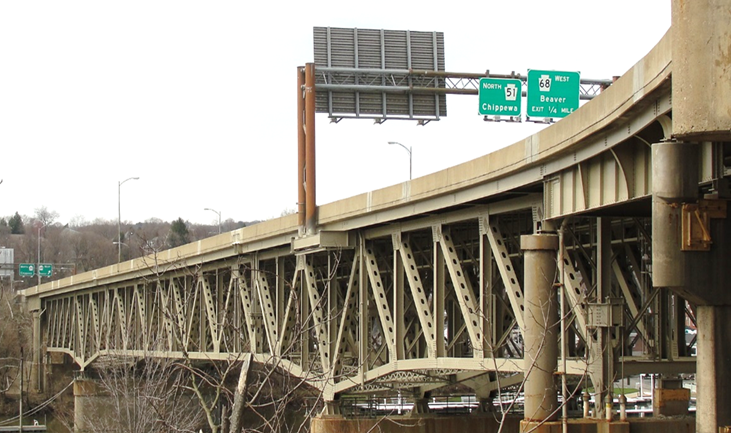 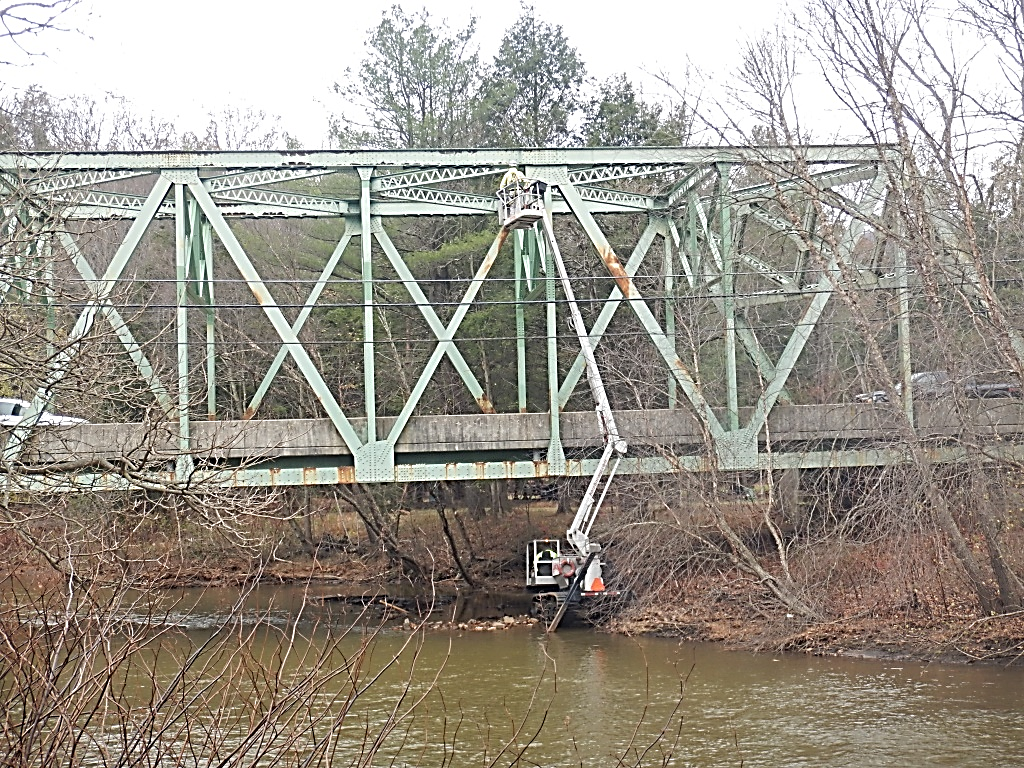 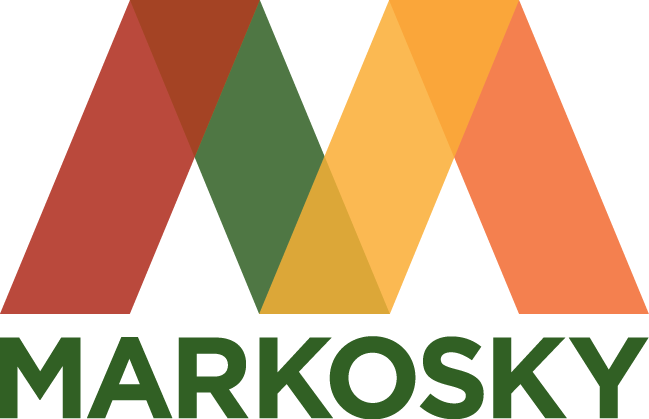 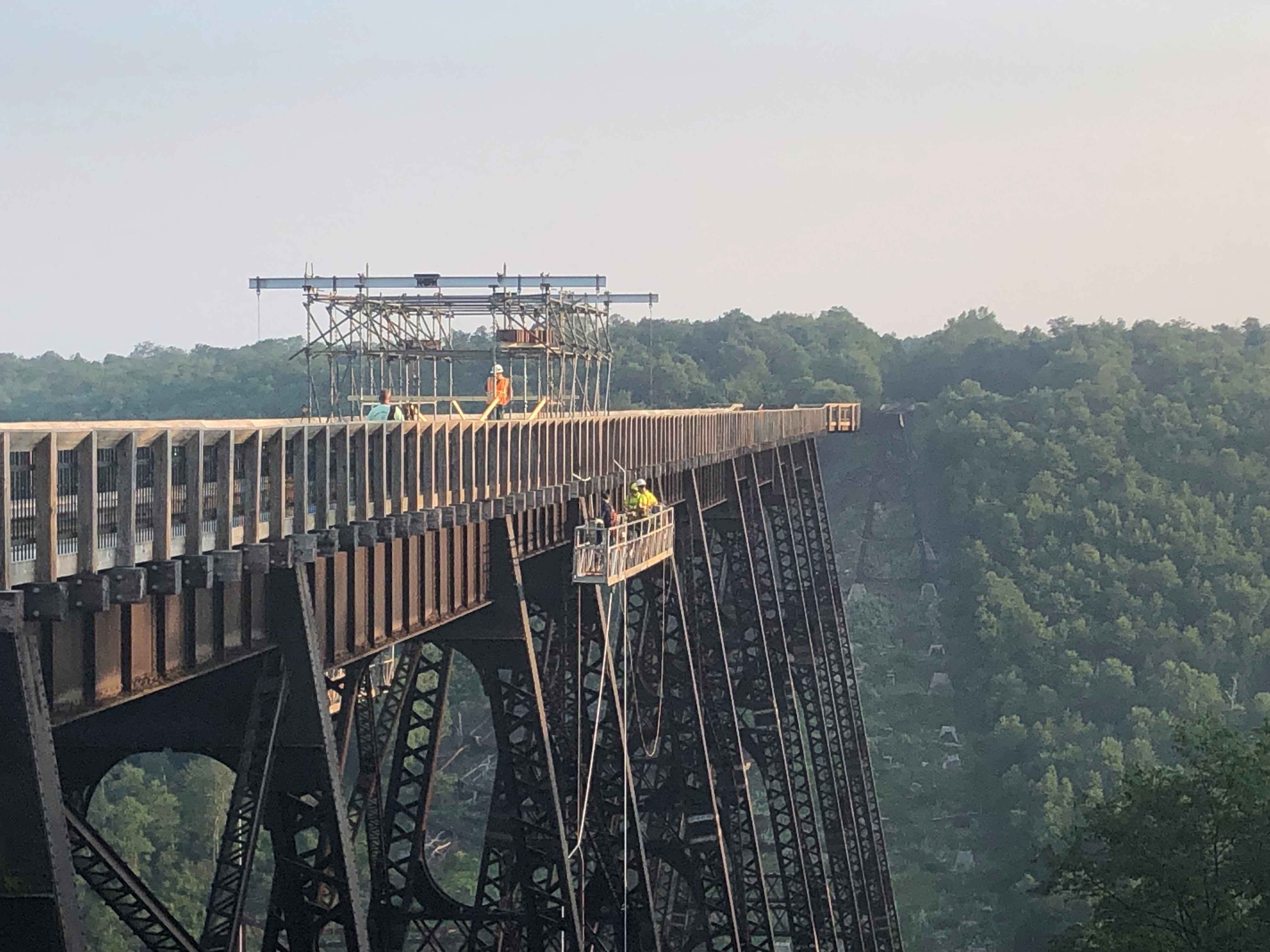 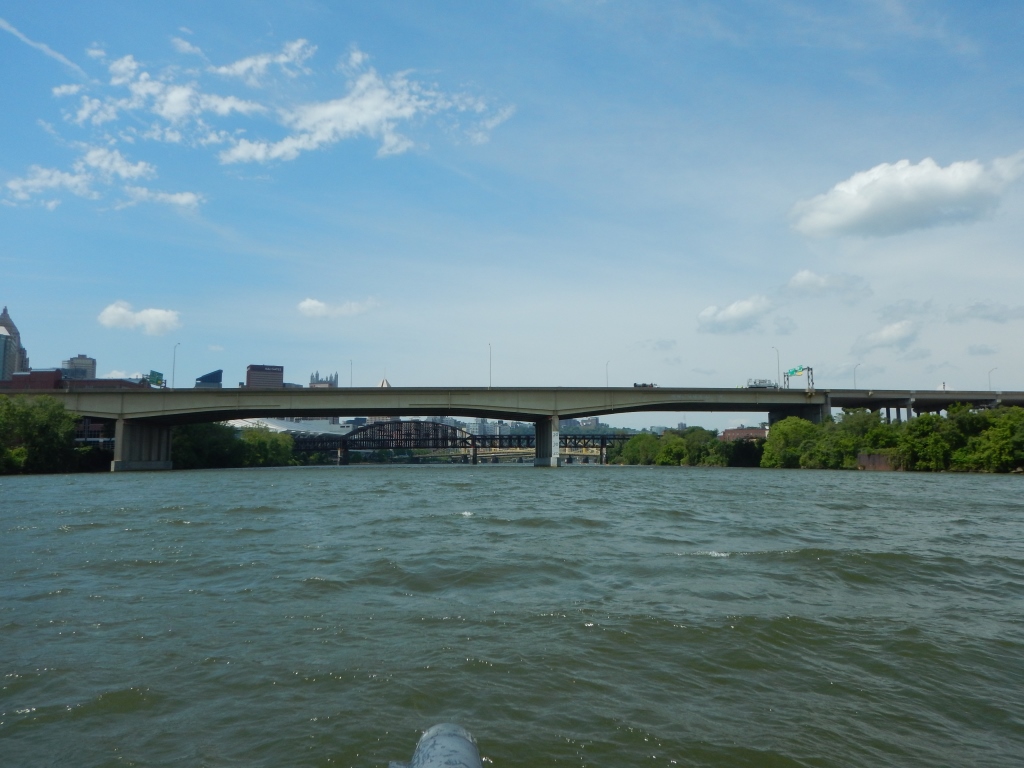 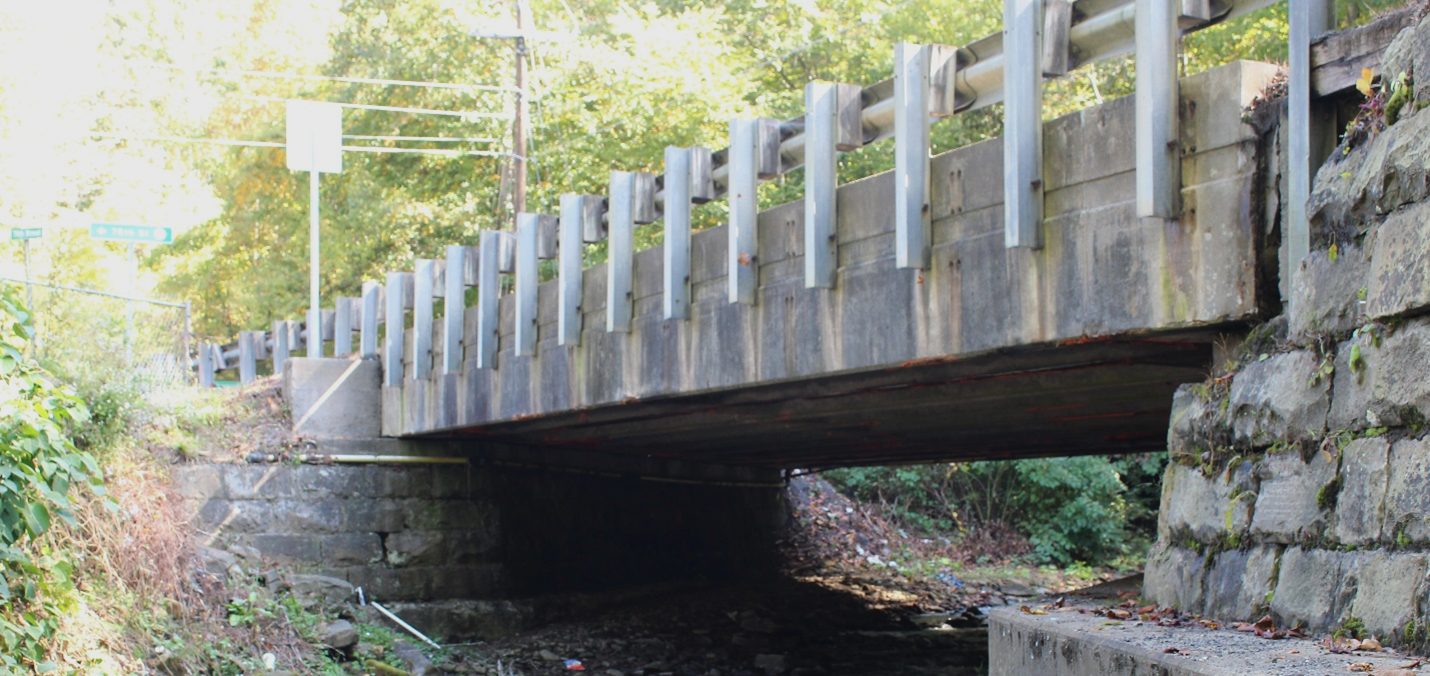 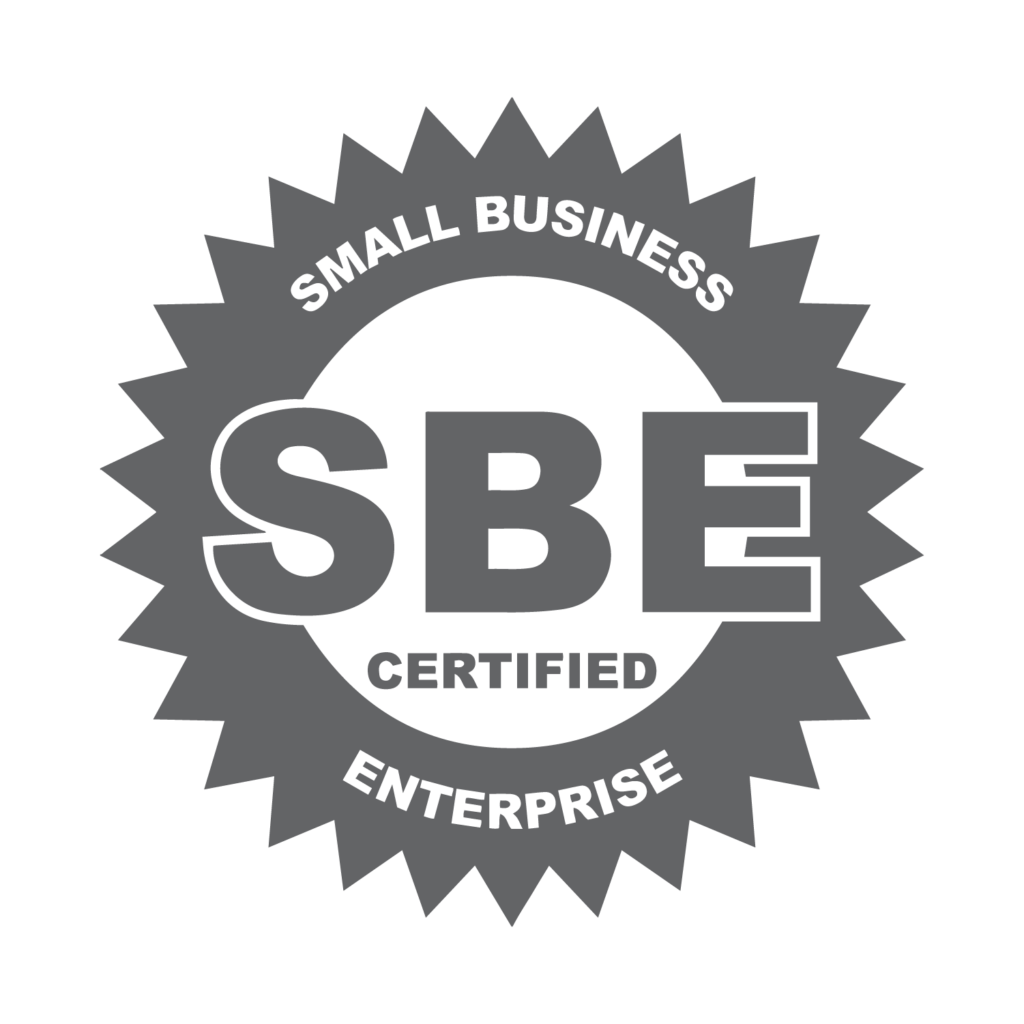 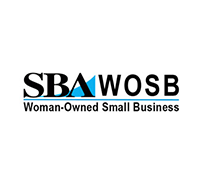 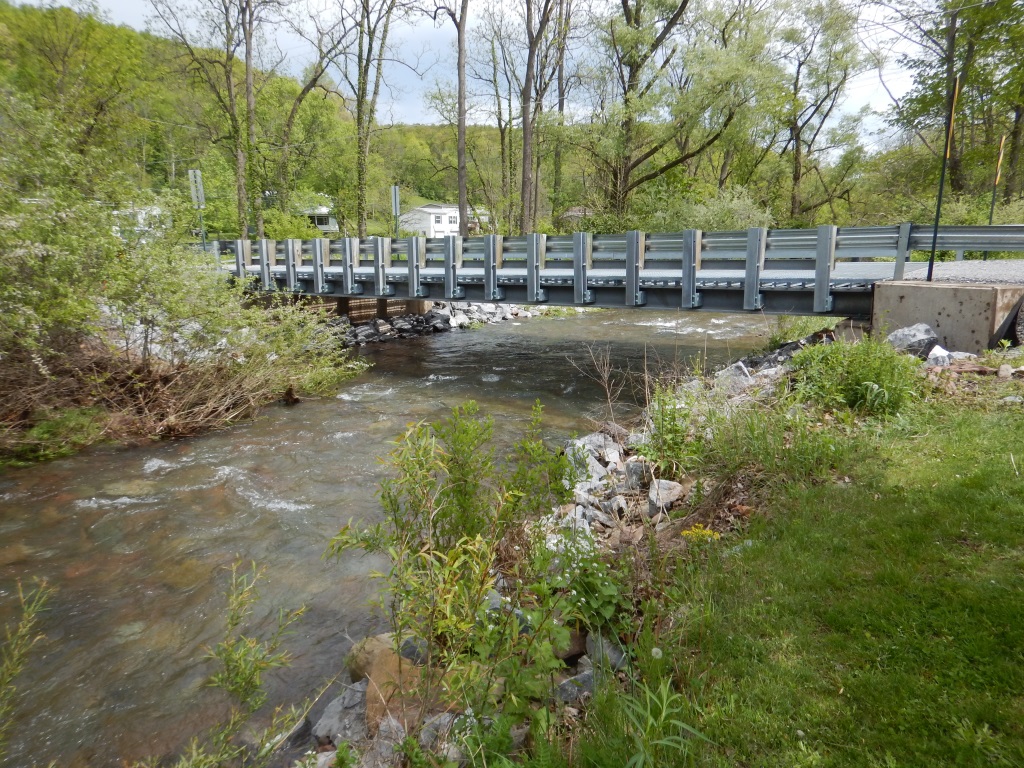 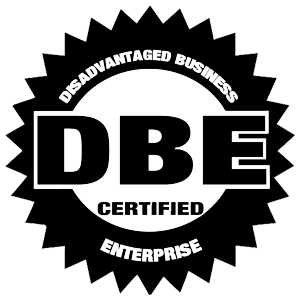 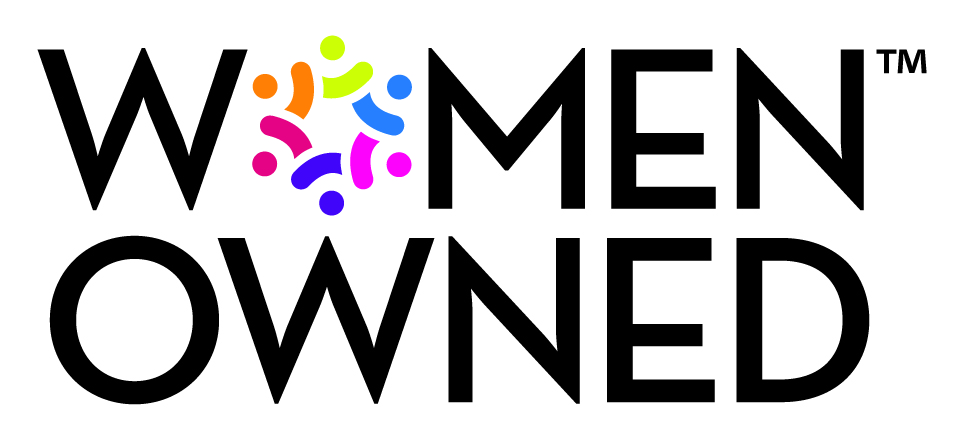 	++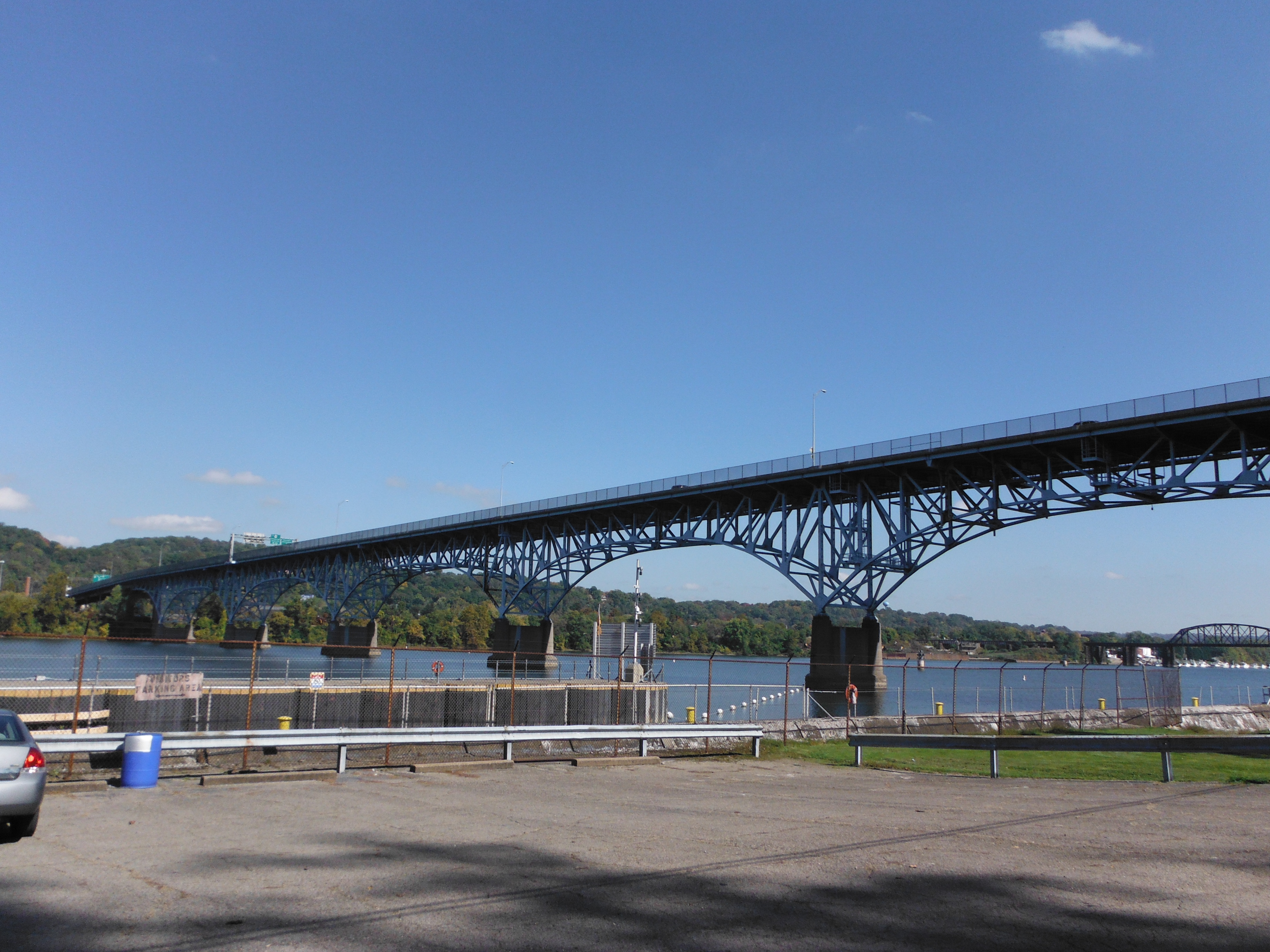 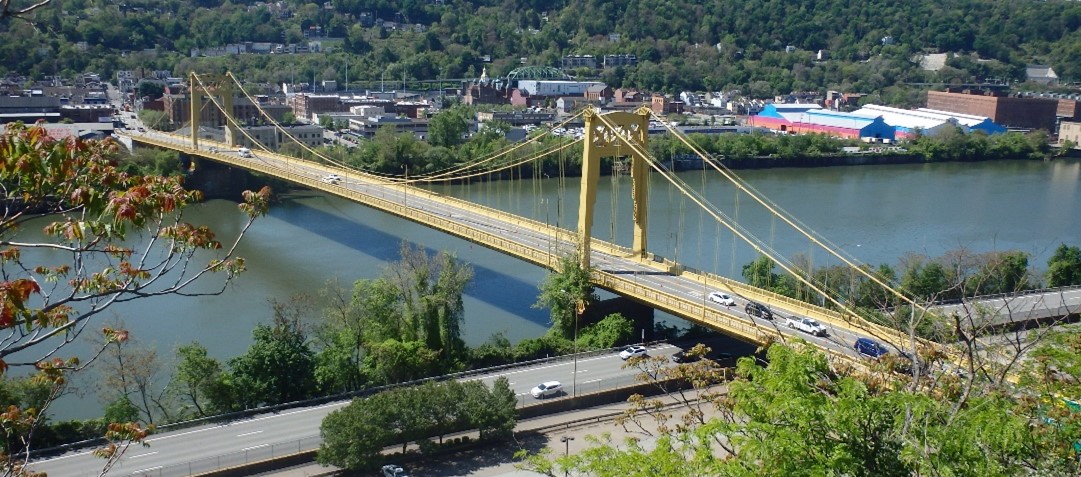 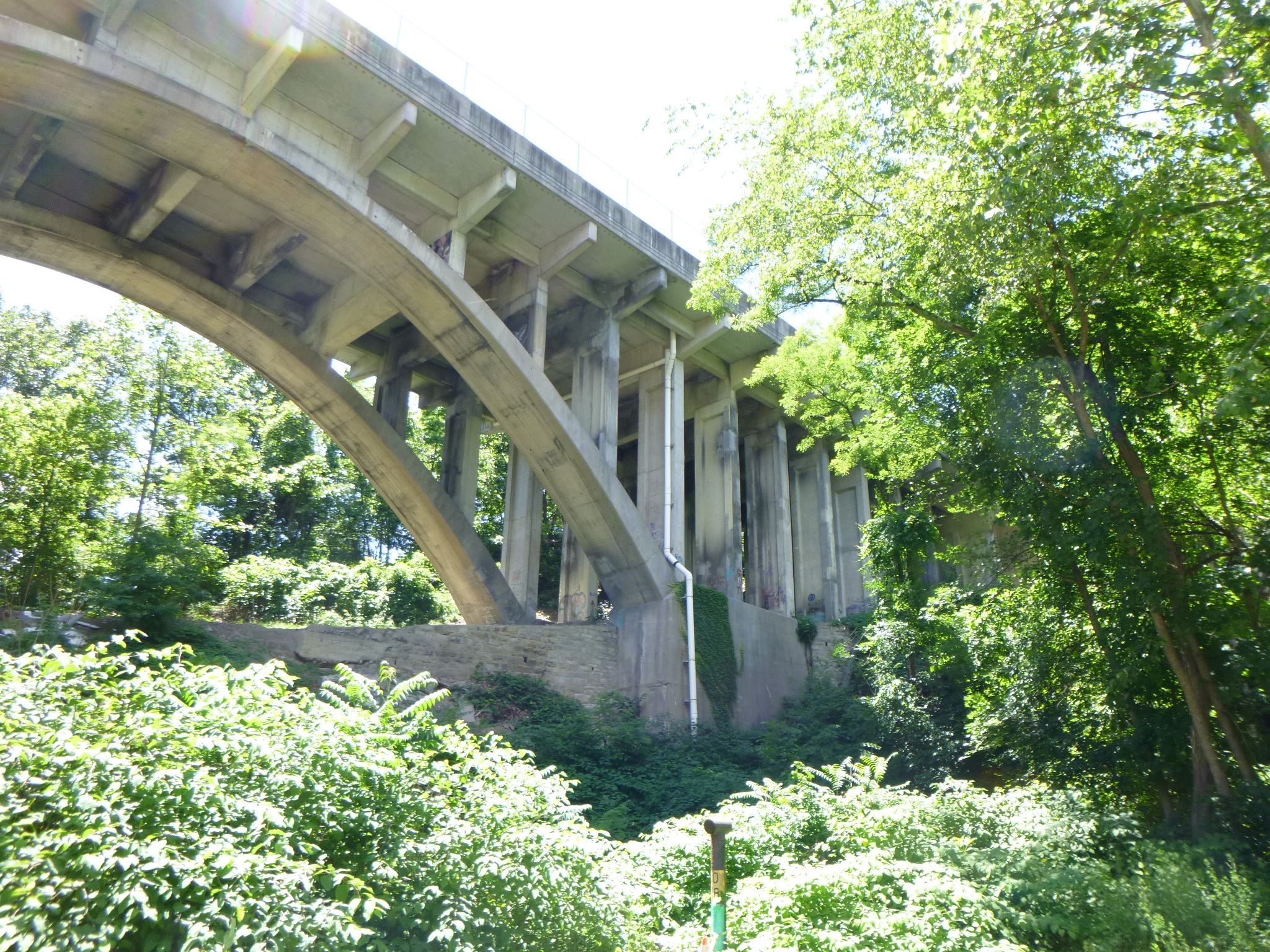 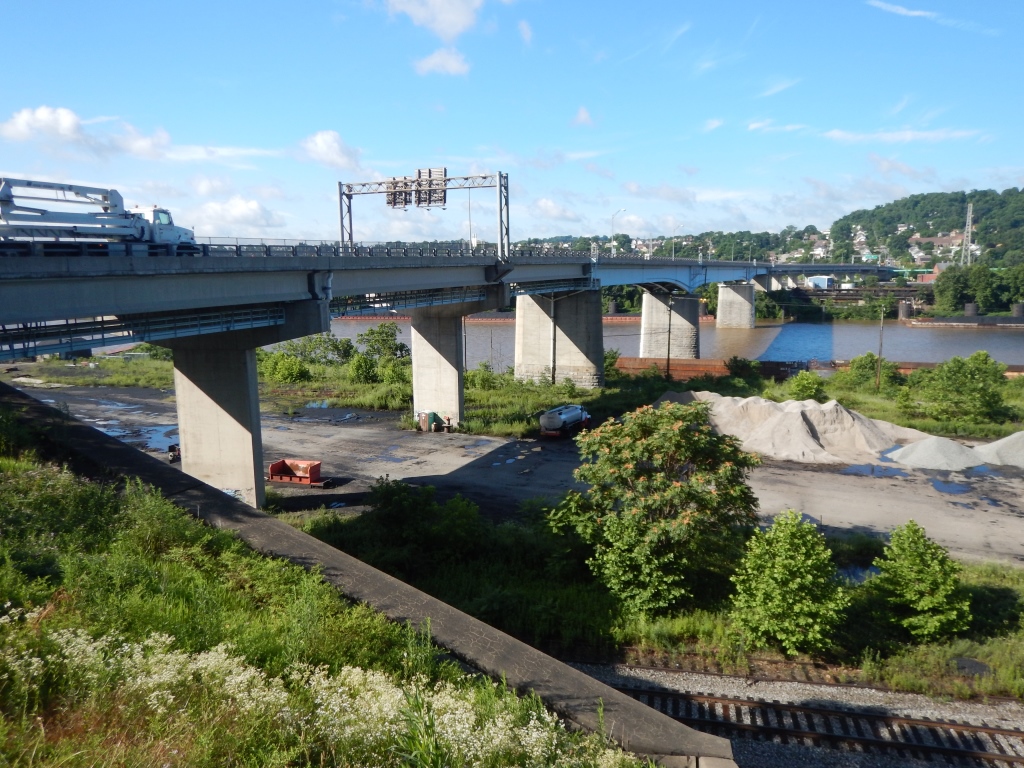 